Promotions Standard to join Junior Age Group:Attend 75% monthly, 3 out of 4 sessions a week, willingness to attend 4 from 4.Target West District Age Group Consideration Standards (November) & District Championships (Jan-Jan-Mar) qualifying timesGood attitude- Ready (Fit), Willing (to improve), Consistent & PoliteWillingness to make up missed sessionsMotivated to keeping healthy, fit and competing at the highest levelConsistently positive and determined within the training and competition environmentFocus on identifying key improvement areas personally and striving to develop theseConsistently improving quality technique over a progressively longer distance (all strokes)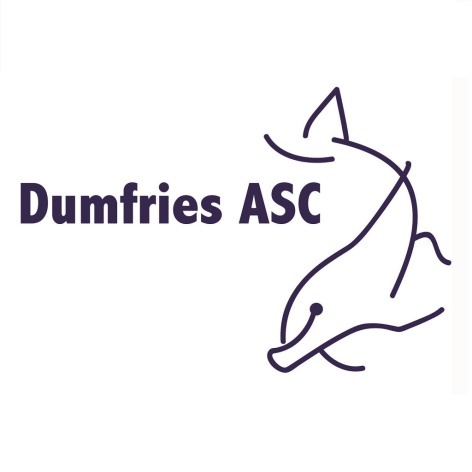 